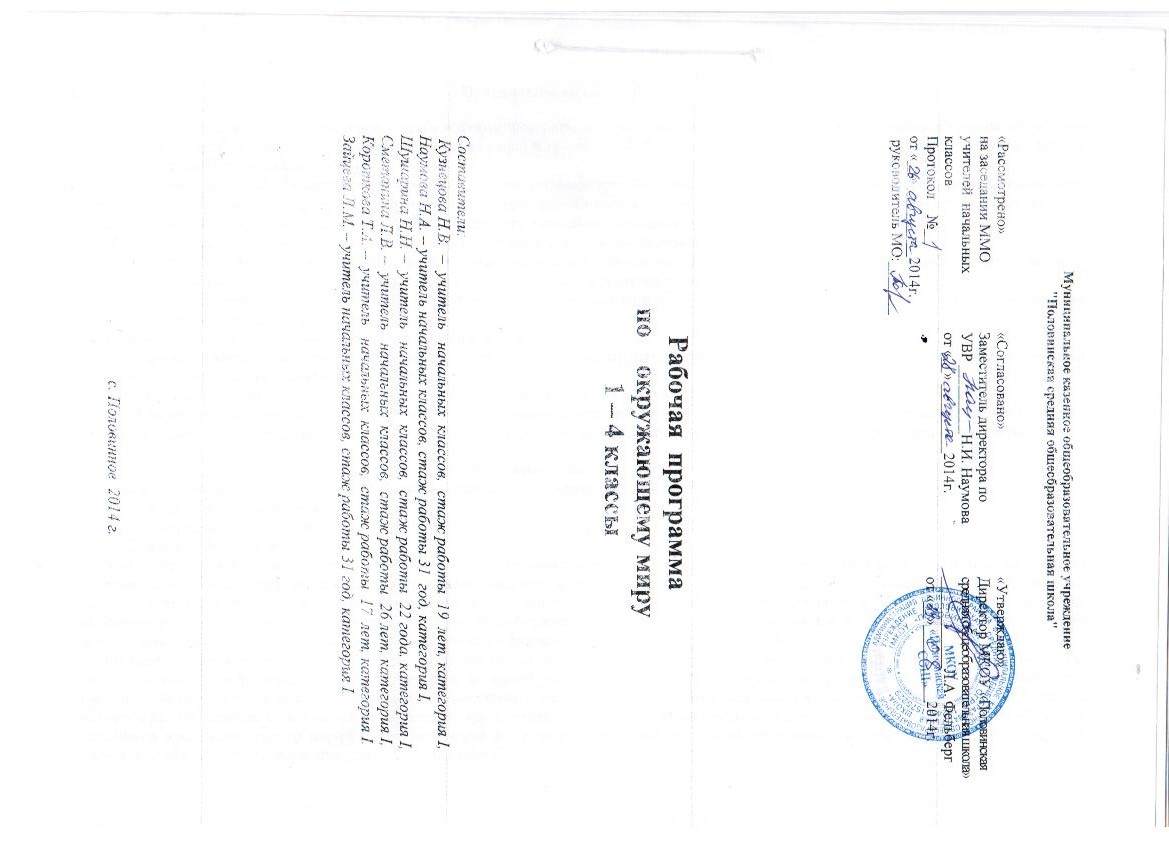 Пояснительная запискаПрограмма  составлена в соответствии с требованиями Федерального государственного образовательного стандарта начального общего образования  на основе:- авторской  программы  «Окружающий мир» автора А.А.Плешакова. учебно-методический комплекс (УМК «Школа России», Москва «Просвещение» 2011);-  основной образовательной программы основного общего образования МКОУ «Половинская СОШ».Специфика курса «Окружающий мир» состоит в том, что он, имея ярко выраженный интегративный характер, соединяет в равной мере природоведческие, обществоведческие, исторические знания и даёт обучающемуся материал естественных и социально-гуманитарных наук, необходимый для целостного и системного видения мира в его важнейших взаимосвязях.Изучение курса «Окружающий мир» в начальной школе направлено на достижение следующих целей:— формирование целостной картины мира и осознание места в нём человека на основе единства рационально-научного познания и эмоционально-ценностного осмысления ребёнком личного опыта общения с людьми и природой;— духовно-нравственное развитие и воспитание личности гражданина России в условиях культурного и конфессионального многообразия российского общества.Основными задачами реализации содержания курса являются:1) формирование уважительного отношения к семье, населённому пункту, региону, в котором проживают дети, к России, её природе и культуре, истории и современной жизни;2) осознание ребёнком ценности, целостности и многообразия окружающего мира, своего места в нём;3) формирование модели безопасного поведения в условиях повседневной жизни и в различных опасных и чрезвычайных ситуациях;4) формирование психологической культуры и компетенции для обеспечения эффективного и безопасного взаимодействия в социуме.Срок реализации 4 года.Общая характеристика курса.Отбор содержания курса «Окружающий мир» осуществлён на основе следующих ведущих идей:1) идея многообразия мира;2) идея целостности мира;3) идея уважения к миру.Многообразие как форма существования мира ярко проявляет себя и в природной, и в социальной сфере. На основе интеграции естественно-научных, географических, исторических сведений в курсе выстраивается яркая картина действительности, отражающая многообразие природы и культуры, видов человеческой деятельности, стран и народов. Особое внимание уделяется знакомству младших школьников с природным многообразием, которое рассматривается и как самостоятельная ценность, и как условие, без которого невозможно существование человека, удовлетворение его материальных и духовных потребностей.Фундаментальная идея целостности мира также последовательно реализуется в курсе; её реализация осуществляется через раскрытие разнообразных связей: между неживой природой и живой, внутри живой природы, между природой и человеком. В частности, рассматривается значение каждого природного компонента в жизни людей, анализируется положительное и отрицательное воздействие человека на эти компоненты. Важнейшее значение для осознания детьми единства природы и общества, целостности самого общества, теснейшей взаимозависимости людей имеет включение в программу сведений из области экономики, истории, современной социальной жизни, которые присутствуют в программе каждого класса.Уважение к миру — это своего рода формула нового отношения к окружающему, основанного на признании самоценности сущего, на включении в нравственную сферу отношения не только к другим людям, но и к природе, к рукотворному миру, к культурному достоянию народов России и всего человечества.В основе методики преподавания курса «Окружающий мир» лежит проблемно-поисковый подход, обеспечивающий «открытие» детьми нового знания и активное освоение различных способов познания окружающего. При этом используются разнообразные методы и формы обучения с применением системы средств, составляющих единую информационно-образовательную среду. Учащиеся ведут наблюдения явлений природы и общественной жизни, выполняют практические работы и опыты, в том числе исследовательского характера, различные творческие задания. Проводятся дидактические и ролевые игры, учебные диалоги, моделирование объектов и явлений окружающего мира. Для успешного решения задач курса важны экскурсии и учебные прогулки, встречи с людьми различных профессий, организация посильной практической деятельности по охране среды и другие формы работы, обеспечивающие непосредственное взаимодействие ребёнка с окружающим миром. Занятия могут проводиться не только в классе, но и на улице, в лесу, парке, музее и т. д. Очень большое значение для достижения планируемых результатов имеет организация проектной деятельности учащихся, которая предусмотрена в каждом разделе программы.В соответствии с названными ведущими идеями особое значение при реализации программы имеют новые для практики начальной школы виды деятельности учащихся, к которым относятся: 1) распознавание природных объектов с помощью специально разработанного для начальной школы атласа-определителя; 2) моделирование экологических связей с помощью графических и динамических схем (моделей); 3) эколого-этическая деятельность, включающая анализ собственного отношения к миру природы и поведения в нём, оценку поступков других людей, выработку соответствующих норм и правил, которая осуществляется с помощью специально разработанной книги для чтения по экологической этике.Учебный курс «Окружающий мир» занимает особое место среди учебных предметов начальной школы. Образно говоря, это то, что «всегда с тобой», поскольку познание детьми окружающего мира не ограничивается рамками урока. Оно продолжается постоянно в школе и за её стенами. Сам учебный курс является своего рода системообразующим стержнем этого процесса. Вот почему важно, чтобы работа с детьми, начатая на уроках, продолжалась в той или иной форме и после их окончания, во внеурочной деятельности. Учителю следует также стремиться к тому, чтобы родители учащихся в повседневном общении со своими детьми, поддерживали их познавательные инициативы, пробуждаемые на уроках. Это могут быть и конкретные задания для домашних опытов и наблюдений, чтения и получения информации от взрослых.Место учебного  курса в учебном плане.На изучение курса «Окружающий мир» в каждом классе начальной школы отводится 2ч в неделю. Программа рассчитана на 270ч: 1 класс —66ч (33 учебные недели), 2, 3 и 4 классы — по 68ч (34 учебные недели). (все классы общеобразовательные)Ценностные ориентиры содержания учебного  курса.• Природа как одна из важнейших основ здоровой и гармоничной жизни человека и общества.• Культура как процесс и результат человеческой жизнедеятельности во всём многообразии её форм.• Наука как часть культуры, отражающая человеческое стремление к истине, к познанию закономерностей окружающего мира природы и социума.• Человечество как многообразие народов, культур, религий.в Международное сотрудничество как основа мира на Земле.• Патриотизм как одно из проявлений духовной зрелости человека, выражающейся в любви к России, народу, малой родине, в осознанном желании служить Отечеству.• Семья как основа духовно-нравственного развития и воспитания личности, залог преемственности культурно-ценностных традиций народов России от поколения к поколению и жизнеспособности российского общества.• Труд и творчество как отличительные черты духовно и нравственно развитой личности.• Здоровый образ жизни в единстве составляющих: здоровье физическое, психическое, духовно- и социально-нравственное.• Нравственный выбор и ответственность человека в отношении к природе, историко-культурному наследию, к самому себе и окружающим Результаты изучения курсаЛичностные:1) формирование основ российской гражданской идентичности, чувства гордости за свою Родину, российский народ и историю России, осознание своей этнической и национальной принадлежности; формирование ценностей многонационального российского общества; становление гуманистических и демократических ценностных ориентации;2) формирование целостного, социально ориентированного взгляда на мир в его органичном единстве и разнообразии природы, народов, культур и религий;3) формирование уважительного отношения к иному мнению, истории и культуре других народов;4) овладение начальными навыками адаптации в динамично изменяющемся и развивающемся мире;5) принятие и освоение социальной роли обучающегося, развитие мотивов учебной деятельности и формирование личностного смысла учения;6) развитие самостоятельности и личной ответственности за свои поступки, в том числе в информационной деятельности, на основе представлений о нравственных нормах, социальной справедливости и свободе;7) формирование эстетических потребностей, ценностей и чувств;8) развитие этических чувств, доброжелательности и эмоционально-нравственной отзывчивости, понимания и сопереживания чувствам других людей;9) развитие навыков сотрудничества со взрослыми и сверстниками в разных социальных ситуациях, умения не создавать конфликтов и находить выходы из спорных ситуаций;10) формирование установки на безопасный, здоровый образ жизни, наличие мотивации к творческому труду, работе на результат, бережному отношению к материальным и духовным ценностям.Метапредметные:1) овладение способностью принимать и сохранять цели и задачи учебной деятельности, поиска средств её осуществления;2) освоение способов решения проблем творческого и поискового характера;3) формирование умения планировать, контролировать и оценивать учебные действия в соответствии с поставленной задачей и условиями её реализации; определять наиболее эффективные способы достижения результата;4) формирование умения понимать причины успеха/неуспеха учебной деятельности и способности конструктивно действовать даже в ситуациях неуспеха;
5) освоение начальных форм познавательной и личностной рефлексии;
6) использование знаково-символических средств представления информации для создания моделей изучаемых объектов и процессов, схем решения учебных и практических задач;
7) активное использование речевых средств и средств информационных и коммуникационных технологий (ИКТ) для решения коммуникативных и познавательных задач;8) использование различных способов поиска (в справочных источниках и открытом учебном информационном пространстве сети Интернет), сбора, обработки, анализа, организации, передачи и интерпретации информации в соответствии с коммуникативными и познавательными задачами и технологиями учебного предмета «Окружающий мир»;9) овладение логическими действиями сравнения, анализа, синтеза, обобщения, классификации по родовидовым признакам, установления аналогий и причинно-следственных связей, построения рассуждений, отнесения к известным понятиям;10) готовность слушать собеседника и вести диалог; готовность признавать возможность существования различных точек зрения и права каждого иметь свою; излагать своё мнение и аргументировать свою точку зрения и оценку событий;11) определение общей цели и путей её достижения; умение договариваться о распределении функций и ролей в совместной деятельности; осуществлять взаимный контроль в совместной деятельности, адекватно оценивать собственное поведение и поведение окружающих;12) овладение начальными сведениями о сущности и особенностях объектов, процессов и явлений действительности (природных, социальных, культурных, технических и др.) в соответствии с содержанием учебного предмета «Окружающий мир»;13) овладение базовыми предметными и межпредметными понятиями, отражающими существенные связи и отношения между объектами и процессами;14) умение работать в материальной и информационной среде начального общего образования (в том числе с учебными моделями) в соответствии с содержанием учебного предмета «Окружающий мир».Предметные:1) понимание особой роли России в мировой истории, воспитание чувства гордости за национальные свершения, открытия, победы;2) сформированность уважительного отношения к России, родному краю, своей семье, истории, культуре, природе нашей страны, её современной жизни;3) осознание целостности окружающего мира, освоение основ экологической грамотности, элементарных правил нравственного поведения в мире природы и людей, норм здоровьесберегающего поведения в природной и социальной среде;4) освоение доступных способов изучения природы и общества (наблюдение, запись, измерение, опыт, сравнение, классификация и др. с получением информации из семейных архивов, от окружающих людей, в открытом информационном пространстве);5) развитие навыков устанавливать и выявлять причинно-следственные связи в окружающем мире                                                                                                  Содержание учебного курса.                                                                                                             1 КЛАСС (66 ч)Введение (1 ч)Знакомство с учебником и учебным пособием.Мир вокруг нас, его многообразие. Учимся задавать вопросы об окружающем мире. Наша школа. Дорога от дома до школы. Экскурсии: «Знакомство со школой».                                                                                                               Что и Кто? (20 ч)Что такое Родина? Что мы знаем о народах России? Что мы знаем о Москве? Что у нас над головой? Что у нас под ногами? Что общего у разных растений? Что растет на подоконнике? Что растет на клумбе? Что это за листья? Что такое хвоинки? Кто такие насекомые? Кто такие рыбы? Кто такие птицы? Кто такие звери? Что окружает нас дома? Что умеет компьютер? Что вокруг нас может быть опасным? На что похожа наша планета?Проверим себя и оценим свои достижения.Экскурсии: Знакомство с дорогой от дома до школы и правилами безопасности в пути. Что у нас над головой? Что у нас под ногами? Знакомство с растениями цветника.    Практические работы: Знакомство с комнатными растениями.   Распознавание листьев различных деревьев. Сравнительное исследование сосны и ели. Что общего у разных растений?  Проект: «Моя малая родина». Как, откуда и куда? (12 ч)Как живет семья? Откуда в наш дом приходит вода и куда она уходит? Откуда в наш дом приходит электричество? Как путешествует письмо? Куда текут реки? Откуда берутся снег и лед? Как живут растения? Как живут животные? Как зимой помочь птицам? Откуда берется и куда девается мусор? Откуда в снежках грязь? Проверим себя и оценим свои достижения по разделу «Как, откуда и куда?» Практические работы: Изучение свойств снега и льда. Отработка простейших приемов ухода за комнатными растениями. Изготовление простейшей кормушки для птиц.Проект: «Моя семья».Где и когда (11 ч)Когда учиться интересно? Когда придет суббота? Когда наступит лето? Где живут белые медведи? Где живут слоны? Где зимуют птицы? Когда появилась одежда? Когда изобрели велосипед Когда мы станем взрослыми? Проверим себя и оценим свои достижения по разделу «Где и когда?» Презентация проекта «Мой класс и моя школа»Практические работы: Определение на глобусе Северного Ледовитого океана и Антарктиды.  Определение на глобусе экватора.Проект «Мой класс и моя школа»Почему и зачем? (22 ч)Почему Солнце светит днем, а солнце ночью? Почему Луна бывает разной? Почему идет дождь и дует ветер? Почему звенит звонок? Почему радуга разноцветная? Почему мы любим кошек и собак? Почему мы не будем рвать цветы и ловить бабочек? Почему в лесу мы будем соблюдать тишину? Зачем мы спим ночью? Почему нужно есть много овощей и фруктов? Почему нужно чистить зубы и мыть руки? Зачем нам телефон и телевизор? Зачем нужны автомобили? Зачем нужны поезда? Зачем строят корабли? Зачем строят самолеты? Почему в автомобиле и поезде нужно соблюдать правила безопасности? Почему на корабле и в самолете нужно соблюдать правила безопасности? Зачем люди осваивают космос? Почему мы часто слышим слово «экология»? Проверим себя и оценим свои достижения по разделу «Почему и зачем?» Презентация проекта «Мои домашние питомцы»Практическая работа: Как правильно чистить зубы.  Изучение возникновения и распространения звуков.Проект «Наши домашние питомцы»                                                                                                                  2 КЛАСС (68 ч)Где мы живем (4 ч)Родная страна. Город и село.Природа и рукотворный мир. Наш адрес в мире.Проект «Родной город(село)Проверим себя и оценим свои достижения по разделу «Где мы живём» Природа (20 ч)Неживая и живая природа. Явления природы. Что такое погода. В гости к осени. Звездное небо. Заглянем в кладовые земли. Про воздух. И про воду. Какие бывают растения. Какие бывают животные. Невидимые нити. Дикорастущие и культурные растения. Дикие и домашние животные. Комнатные растения. Животные живого уголка. Про кошек и собак. Красная книга.Практическая работа № 1«Измерение температуры».Практическая работа №2 «Составные части гранита».Практическая работа № 3 «Распознавание деревьев, кустарников и трав».Практическая работа № 4 « Приёмы ухода за комнатными растениями».Проект «Красная книга, или возьмём под защиту»Проверим себя и оценим свои достижения по разделу «Природа».Экскурсия № 1Жизнь города и села (10 ч)Что такое экономика. Из чего что сделано. Как построить дом. Какой бывает транспорт. Культура и образование. Все профессии важны. В гости к зиме.Проект «Профессии».Проверим себя и свои достижения по разделу «Жизнь города и села».Экскурсия №2Здоровье и безопасность (9 ч)Строение тела человека. Если хочешь быть здоров. Берегись автомобиля! Школа пешехода. Домашние опасности. Пожар. На воде и в лесу. Опасные незнакомцы.Практическая работа№5 Школа пешеходаПроверим себя и оценим свои достижения по разделу «Здоровье и безопасность».Общение (7 ч)Наша дружная семья. В школе. Правила вежливости. Ты и твои друзья. Мы – зрители и пассажиры.Проект «Родословная»Оценим себя и свои достижения  по разделу «Общение».   Путешествия (18 ч)Посмотри вокруг. Ориентирование на местности. Формы земной поверхности. Водные богатства. В гости к весне. Россия на карте. Путешествие по Москве. Московский Кремль. Город на Неве.  Путешествие по планете. Путешествие по материкам. Страны мира. Впереди лето.Практическая работа № 6. Ориентирование на местности.Экскурсия №3Проект «Города России»Проверим себя и оценим свои достижения  по разделу «Путешествия».3 КЛАСС (68 ч)Как устроен мир? (7 ч)        Природа. Человек. Природа, ее разнообразие. Связи в природе. Роль природы в жизни людей. Человек – часть природы, разумное существо. Внутренний мир человека. Общество. Семья, народ, государство – части общества. Человек – член общества. Мир глазами эколога. Что такое окружающая среда. Воздействие людей на природу (отрицательное и положительное). Меры по охране природы. Экскурсия. Проверочная работа «Как устроен мир». Проектная деятельность: «Богатства отданные людям»Практическая работа «Разнообразие веществ». Эта удивительная природа (19 ч)Тела, вещества, частицы.  Разнообразие веществ. Твердые вещества, жидкости, газы. Воздух, его состав и свойства. Значение воздуха для живых организмов.  Вода, ее свойства. Три состояния воды.  Круговорот воды в природе. Значение воды для живых организмов.  Источники загрязнения воды. Охрана воды от загрязнений. Экономия воды в быту.  Разрушение твердых пород в природе. Почва, её состав. Живые существа почвы.    Растение. Их разнообразие. Группы растений (водоросли, мхи, папоротники, хвойные, цветковые); виды растений.  Дыхание и питание растений.   Размножение и развитие растений. Роль растений в природе и жизни человека.  Охрана растений. Растения из Красной книги России. Животные, их разнообразие. Цепи питания. Сеть питания и экологическая пирамида.  Размножение и развитие животных. Роль животных в природе и жизни человека.  Охрана животных. Животные из Красной книги России. Грибы, их разнообразие и строение (на примере шляпочных грибов). Роль грибов в природе и жизни человека. Представление о круговороте жизни и его звеньях (организмы-производители, организмы-потребители, организмы-разрушители). Проверочная работа «Это удивительная природа».  Проектная деятельность: «Разнообразие природы родного края».Практическая работа «Свойства воды».  Практическая работа «Свойства почвы». Практическая работа «Разнообразие растений».Мы и наше здоровье (10 ч)Организм человека. Органы и системы органов. Органы чувств (зрения, слуха, обоняния, вкуса, осязания), их значение и гигиена. Кожа, ее значение и гигиена. Первая помощь при небольших ранениях, ушибах, ожогах, обморожении  Опорно-двигательная система, ее роль в организме. Осанка. Значение физического труда и физкультуры для развития скелета и укрепления мышц Питательные вещества: белки, жиры, углеводы, витамины. Пищеварительная система, ее роль в организме. Гигиена питания. Дыхательная и кровеносная системы, их роль в организме. Удаление из организма вредных продуктов жизнедеятельности; органы выделения. Умей предупреждать болезни.  Здоровый образ жизни. Проверочная работа «Мы и наше здоровье». Проектная деятельность: «Школа кулинаров»Практическая работа «Организм человека». Практическая работа «Надежная защита организма». Практическая работа «Наше питание». Практическая работа «Измерение пульса».Наша безопасность (8 ч)Как действовать при возникновении пожара  в квартире (доме), при аварии водопровода, утечке газа. Правила безопасного поведения пешехода на улице.  Безопасность при езде на велосипеде, автомобиле, в общественном транспорте. Экскурсия. Дорожные знаки, их роль в обеспечении безопасного движения. Основные группы дорожных знаков. Опасные места. Правила поведения в опасных местах. Природа и наша безопасность.  Экологическая безопасность. Проверочная работа «Наша безопасность». Проектная деятельность «Кто нас защищает».Практическая работа «Устройство бытового фильтра».Чему учит экономика (12 ч)Потребности людей. Какие потребности удовлетворяет экономика. Что такое товары и услуги. Природные богатства и труд людей – основа экономики. Экскурсия. Полезные ископаемые, их разнообразие, роль в экономике. Растениеводство – отрасль сельского хозяйства. Животноводство- отрасль сельского хозяйства. Промышленность и ее основные отрасли. Роль денег в экономике. Денежные единицы разных стран (рубль, доллар, евро). Заработная плата. Государственный бюджет. Доходы и расходы бюджета. Налоги. На что государство тратит деньги. Семейный бюджет. Доходы и расходы семьи. Экологические последствия хозяйственной деятельности людей. Проверочная работа «Чему учит нас экономика». Проектная деятельность: «Экономика родного края».Практическая работа «Полезные ископаемые». Практическая работа «Растениеводство». Практическая работа «Что такое деньги».Путешествия по городам и странам (12 ч)Города Золотого кольца России – слава и гордость всей страны. Их прошлое и настоящее, основные достопримечательности, охрана памятников истории и культуры. Страны, граничащие с Россией, - наши ближайшие соседи. Страны зарубежной Европы, их многообразие, расположение на карте, столицы, особенности природы, культуры, экономики, основные достопримечательности, знаменитые люди разных стран. По знаменитым местам мира. Проверочная работа «Путешествие по городам и странам». Проектная деятельность:  «Музей путешествий».4 КЛАСС (68 ч)Земля и человечество (9 ч)Мир глазами астронома. Что изучает астрономия.  Земля — планета Солнечной системы. Луна — естественный спутник Земли.. Причины смены дня и ночи и времен года. Звездное небо — великая «книга» природы.Мир глазами географа. Что изучает география. Изображение Земли с помощью глобуса и географической карты. Распределение солнечного тепла на земле и его влияние на живую природу.Мир глазами историка. Что изучает история. Исторические источники. Счет лет в истории. Историческая карта.Прошлое и настоящее глазами эколога. Представление о современных экологических проблемах планеты. Охрана окружающей среды — задача всего человечества. Международное сотрудничество в области охраны окружающей среды.  ВсеМеждународная Красная книга.Практические работы: знакомство с картой звездного неба; поиск и показ изучаемых объектов на глобусе и географической карте; знакомство с историческими картами. Обобщение по теме «Земля и человечество». Проверочная работа		Природа России (10 ч)Равнины и горы России. Моря, озёра и реки России. Природные зоны России. Зона арктических пустынь. Тундра. Леса России. Лес и человек. Зона степей. Пустыни. У Черного моря.Практические работы: поиск и показ на физической карте изучаемых географических объектов; поиск и показ изучаемых объектов на карте природных зон России; рассматривание гербарных экземпляров растений различных природных зон, выявление признаков их приспособленности к условиям жизни.Экскурсия: знакомство с растениями и животными леса,их распознавание в природных условиях (краеведческий музей)Родной край – часть большой страны (15 ч)Наш край на карте Родины. Карта родного края.Формы земной поверхности в нашем крае.  Охрана поверхности края (восстановление земель на месте карьеров, предупреждение появления свалок, борьба с оврагами). Водоемы края, их значение в природе и жизни человека. Изменение водоемов в результате деятельности человека. Охрана водоемов нашего края.Полезные ископаемые нашего края, их основные свойства, практическое значение, места и способы добычи. Охрана недр в нашем крае.Ознакомление с важнейшими видами почв края (подзолистые, черноземные и т. д.). Охрана почв в нашем крае.Природные сообщества (на примере леса, луга, пресного водоема). Разнообразие растений и животных различных сообществ. Экологические связи в сообществах. Охрана природных сообществ.Растениеводство в нашем крае, его отрасли (полеводство, овощеводство, плодоводство, цветоводство). Сорта культурных растений. Животноводство в нашем крае, его отрасли (разведение крупного и мелкого рогатого скота, свиноводство, птицеводство, рыбоводство, пчеловодство и др.). Породы домашних животных.Экскурсии: знакомство с растениями и животными пресного водоема, их распознавание в природных условиях.Практические работы: знакомство с картой края; рассматривание образцов полезных ископаемых своего края, определение их свойств; рассматривание гербарных экземпляров растений различных сообществ, их распознавание с помощью атласа-определителя; знакомство с культурными растениями края..Страницы всемирной истории (5 ч) Начало истории человечества: первобытное общество. Древний мир; древние сооружения — свидетельства прошлого. Средние века; о чем рассказывают христианский храм, мусульманская мечеть, замок феодала, дом крестьянина.Новое время; достижения науки и техники, объединившие весь мир: пароход, паровоз, железные дороги, электричество, телеграф. Великие географические открытия. Новейшее время. Представление о скорости перемен в ХХ в. Достижения науки и техники. . Страницы истории Отечества (20ч)Кто такие славяне. Восточные славяне. Природные условия жизни восточных славян, их быт, нравы, верования.Века Древней Руси. Территория и население Древней Руси. Княжеская власть. Крещение Руси. Русь — страна городов. Господин Великий Новгород. Первое свидетельство о Москве. Культура, быт и нравы Древней Руси.Наше Отечество в ХIII—ХV вв. Из книжной сокровищницы Древней Руси.Трудные времена на Русской земле. . Князь Александр Невский. Нашествие хана Батыя.Русь расправляет крылья. Московские князья   — собиратели русских земель. Куликовская битва.Иван Третий. Образование единого Русского государства. Культура, быт и нравы страны в ХIII—ХV ввМастера печатных дел. Первопечатник Иван Фёдоров.           Патриотический подвиг Кузьмы Минина и Дмитрия ПожарскогоРоссия в ХVIII в. Петр Первый — царь-преобразователь.Михаил Васильевич Ломоносов- один из самых великих людей 18 века.Россия при Екатерине Второй. Дворяне и крестьяне Отечественная война . Бородинское сражение. М. И. Кутузов.Культура, быт и нравы России в ХIХ — начале ХХ в.Россия в ХХ в. Участие России в Первой мировой войне. Николай Второй — последний император России. Революции . Гражданская война.Образование СССР. Жизнь страны в 20—30-е гг Великая Отечественная война 1941—1945 гг. Героизм и патриотизм народа. День Победы — всенародный праздник.  Достижения ученых: запуск первого искусственного спутника Земли, полет в космос Ю. А. Гагарина, космическая станция «Мир».Экскурсия: знакомство с историческими достопримечательностями родного края (города, села), наблюдение за сезонными изменениями в природе.Практическая работа: найти и показать изучаемые объекты на исторических картах.Итоговый тест по окружающему миру для 1 класса.1 вариантФАМИЛИЯ, ИМЯ ________________________________1. Обведи кружком все буквы правильных ответов.Части рыбы:а) хвост;	г) крылья;б) жабры;	д) плавники;в) туловище;	е) голова.2. Обведи нужную букву.Глобус – это …а) план;б) модель Земли;в) карта.3. Во что превращается вода, если она замерзает? Обведи нужную букву.а) в лёд;б) в сок;в) в каток.4. Допиши предложение.Кабан, дятел, бабочка, кошка, окунь – это _________________        .5. Установи соответствие. Соедини стрелками.6.    Где можно кататься на велосипеде? Вычеркни лишнее.В парке, во дворе, на дороге, на стадионе.7. Почему звёзды светят? Обведи нужную букву.а) потому что они бывают ночью, когда темно;б) потому что они отражают свет электрических ламп;в) потому что они состоят из раскаленных веществ.8. Сколько цветов в радуге? Обведи нужную букву.а) 8 цветов;б) 6 цветов;в) 7 цветов.9. Подчеркни одной чертой названия овощей, двумя чертами – названия фруктов.яблоко	     лук	                           виноградредис	    груша	                 ананаспомидор	    огурец	                 чеснокапельсин	    лимон	                морковь10.Продолжи предложения.Я живу в стране ___________________________ .Столица моей Родины – город _________________ .Итоговый тест по окружающему миру для 1 класса.2 вариантФАМИЛИЯ, ИМЯ ________________________________1. Обведи кружком все буквы правильных ответов.Части растений:а) стебель;	г) ручка;б) корень;	д) цветок;в) лист;	е) плод.2. Какую форму имеет Земля? Подчеркни.а) квадрат;б) овал;в) шар;г) треугольник;д) прямоугольник.3. Во что превращается снег при таянии? Обведи нужную букву.а) в лужу;б) в лёд;в) в воду.4. Кто что ест? Соедини стрелками.5. Без чего нельзя отправить конверт с письмом? Обведи нужную букву.а) без марки;б) без росписи;в) без открытки.6. Найди времена года. Вычеркни лишнее.Зима, осень, весна, март, лето.7. Обведи кружком все буквы правильных ответов.Части велосипеда:а) рама;б) якорь;в) колёса;г) спица;д) педали;е) руль.8. Сколько ярких звёзд в созвездии Большой Медведицы? Обведи нужную букву.а) 7 звёзд;б) 8 звёзд;в) 6 звёзд.9. Какие цвета в радуге? Вычеркни лишнее.Оранжевый, коричневый, жёлтый, красный, зелёный, белый, голубой, синий, фиолетовый.10.Продолжи предложения:Наше государство называется _______________________________ Столица нашей Родины -  город _____________________2 класс      Итоговый   тест  по  окружающему миру1.Напиши названия месяцев, начиная с марта ______________________________________________________________________________________________________________________________________________________________________________________________________________________.2.Закончи предложение.Пырей – дикорастущее растение, а пшеница -___________________.Сосна – дерево, сирен- ______________________.3.Отметь х  правильный ответПчелы и осы для защиты⁭ используют сходство с листьями;⁭выделяют плохо пахнущую жидкость;⁭ имеют жало.4. Отметь  х правильный ответ:Растению для роста нужны⁭ тепло, воздух, вода⁭ свет, ветер, почва, вода⁭ тепло, воздух, свет, вода, почва5.Найди и подчеркни ошибкуМедведь, еж, свинья, кошка, корова, змея – звери         6.Укажи стрелками,  к какой группе относятся данные растения, покажи стрелками:дуб      ромашка                            деревьяосинаклевер                               кустарникирябина                              травы   7.Отметь х ядовитые растения⁭ вороний глаз⁭ кислица⁭ папоротник⁭ ландыш8.Отметь х верное высказывание⁭ Все звери – млекопитающие.⁭ Все насекомые – шестиногие.⁭ У паука шесть ног, значит, он – насекомое.9.Отметь х правильный ответ:Царства природы – это⁭ растения и животные⁭ животные, грибы, бактерии⁭ грибы, животные, растения⁭ растения, животные, грибы, бактерии10.Отметь х правильные высказывания⁭ Пшеница, василек, овес, рожь – растения поля.⁭ Пырей, лютик, береза, сурепка – растения луга.⁭ Земноводные – животные, которые могут жить только в воде.          ⁭ В Красной книге перечислены животные, которые нуждаются в охране.3 классИтоговый контрольный тест по окружающему миру за год 1. Как называется наука, изучающая живую природу:     а) астрономия		б) экология		б) биология         в) анатомия2. Что отличает человека от других живых существ:   а) движение	б) рост         в) разум	   г)  дыхание3. Что относится к характеристике страны:а) цвет кожи 	б) государственные символы   в) национальные песни     г) жизнь под одной крышей 4. Укажи культурное травянистое растение:     а) лук	б) крапива 	    в) осот	  г) одуванчик5. Что не относится к телам:    а) луна              б) камень             в) соль                  г) карандаш6. Какое животное относится к группе насекомых:    а) паук           б) дождевой червь          в) стрекоза              г) рак7. Какой орган относится к кровеносной системе:    а) почки              б) лёгкие             в) сердце            г) мозг8. Какое полезное ископаемое используется как топливо:    а) глина             б) известняк                 в) торф                    г) гранит9. Из чего делают бензин:   а) из торфа          б) из нефти 	    в) из железной руды          г) из природного газа10. Какое растение относится к зерновым культурам:      а) капуста            б) рожь               в) тимофеевка             г) клевер11. Как ты различишь сахар, соль и соду:      а) по цвету           б) по размеру                 в) по запаху                 г) по вкусу12. Какое вещество газообразное:      а) алюминий        б) песок              в) кислород              г) вода13. Что даёт животноводство:      а) шерсть             б) овощи               в) зерно                   г) лён14. Какие телефоны должны быть в твоей  записной книжке на случай опасности:      а) 01                    б)  025               в) 03               г) 0215. Какие города входят в Золотое кольцо России:      а)  Суздаль             б) Углич            в) Воронеж                б) КостромаОценка результатов:   с 1 - 10 - один балл                                          с 11- 13 -  два балла                                          с 14-15 -  три баллаОт максимальной суммы баллов   80-100 % -  «5»                                                                60 – 80 % - «4»                                                                40 -60 %  -  «3»                                                                 0 – 40 %  -  «2»4 класс                 Итоговый тест  по окружающему миру1 вариант1. Укажи объект живой природы. туман насекомое Луна мороз 2. Какие животные делают запасы на зиму. белка мышь лось барсук 3. Найди правильное и полное определение понятия горизонт. линия линия горизонта видимое вокруг нас пространство всё, что видно из окна 4. Что такое полезные ископаемые? всё, что люди добывают из-под земли все полезные для человека минералы и горные породы все древние вещества, хранящиеся в земле минералы и горные породы, которые люди добывают из земли и используют их 5. Укажи самое правильное значение воды. вода - источник жизни на Земле вода нужна всем животным вода нужна всем растениям вода нужна каждому человеку 6. Какое свойство воздуха позволяет нам видеть вокруг нас всё окружающее? отсутствие запаха прозрачность упругость бесцветность 7. Определи растения водоёма кувшинка белая кубышка жёлтая ландыш рогоз 8. Найди растения тундры. малина голубика ягель морошка 9. Какое животное не встретишь в зоне степей? суслик мышь бегемот ящерица 10. Укажи части тела человека (найди правильный, полный, научный ответ) голова, туловище, руки, ноги туловище, ноги, конечности голова, туловище, верхние и нижние конечности голова, туловище, руки Окружающий мир , 4 класс 2 вариант1. Укажи объект живой природы. камень птицы ветер Солнце 2. Какие животные не делают запасы на зиму. медведь лиса заяц барсук 3. Укажи полное определение понятия линии горизонта. всё, что видно вокруг место, где поверхность Земли как бы сходится с небом горизонт далёкая даль 4. На какие группы делятся полезные ископаемые? разные твёрдые жидкие газообразные 5. Какая часть всего Земного шара покрыта водой? одна вторая одна четвёртая две третьих две четвёртых 6. Укажи, что такое воздух. воздух - это твёрдое вещество воздух - это газообразное вещество воздух - это жидкое вещество воздух - это смешанное вещество 7. Определи животных водоёма. суслик водомерка плавунец лещ 8. Какое животное не характерно для зоны тундры? бурый медведь песец северный олень полярная сова 9. Выдели главное природное условие зоны степей, по которому жители этой зоны занимаются земледелием. короткая зима короткая и тёплая весна продолжительное и жаркое лето чернозёмная почва 10. Почему человеку надо соблюдать правильную осанку при ходьбе и сидении? правильная осанка - залог здоровья человека соблюдать правильную осанку требуют родители правильная осанка делает человека стройным и красивым соблюдать правильную осанку требуют учителя Окружающий мир , 4 класс 3 вариант1. Укажи перелётных птиц. журавль воробей соловей ласточка 2. Укажи горючие полезные ископаемые гранит нефть газ каменный уголь 3. Что определяет Конституции нашей страны? права всех граждан нашей страны обязанности всех граждан нашей страны права и обязанности каждого гражданина нашей страны правила поведения каждого гражданина нашей страны 4. Укажи основные стороны горизонта север северо-запад юг запад восток 5. Какую часть от всех запасов воды на Земле составляет пресная вода? одну пятую одну шестую одну третью две третьих 6. Из чего состоит воздух? из смеси жидких и твёрдых веществ из смеси жидких веществ из смеси твердых веществ из смеси газов 7. Укажи природное сообщество, в котором растения располагаются тремя ярусами. поле луг водоём лес 8. Что из перечисленного характерно только для зоны тундры? равнинный характер поверхности наличие большого количества травянистых растений вечная мерзлота много животных с белой шерстью 9. О какой природной зоне идёт речь в строчке стихотворения? Южнее полосы лесов лежит ковёр из трав, цветов. зона тундры зона лесов зона степей Арктика (Крайний Север) 10. Укажи значение крови для организма человека. помогает увидеть место ранки помогает ранке заживать помогает лечить рану переносит воздух и питательные вещества ко всем органам тела МАТЕРИАЛЬНО-ТЕХНИЧЕСКОЕ ОБЕСПЕЧЕНИЕ.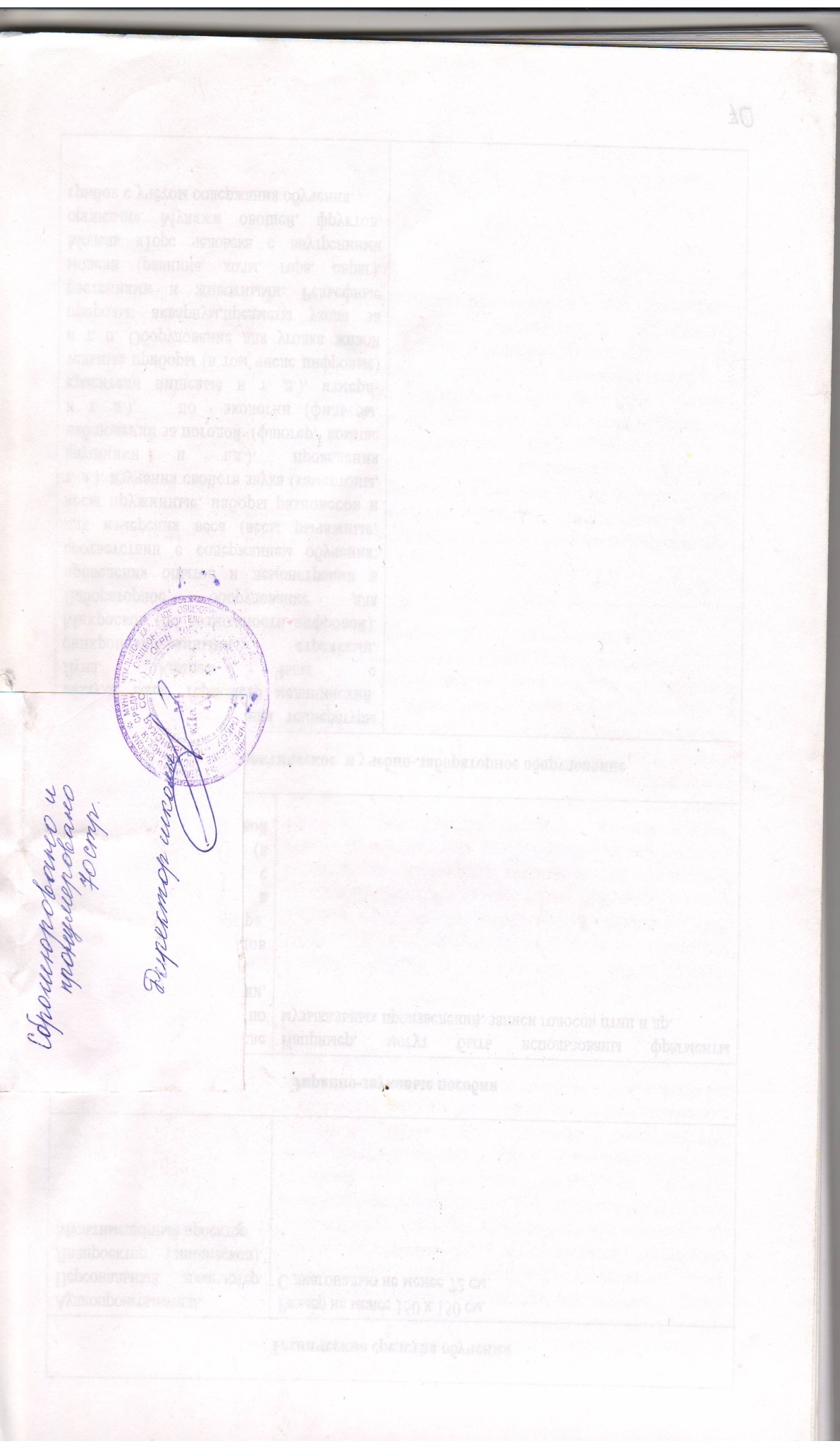 Современная Россия (9 ч). Мы — граждане России. Конституция России — наш основной закон. Права человека в современной России. Права и обязанности гражданина. Права ребенка.Государственное устройство России: Президент, Федеральное собрание, Правительство.Государственная символика нашей страны (флаг, герб, гимн). Государственные праздники.Многонациональный состав населения России.Регионы России: Дальний Восток, Сибирь, Урал, Север Европейской России, Центр Европейской России, Юг Европейской России. Природа, хозяйство, крупные города, исторические места, знаменитые люди, памятники культуры в регионах.Таблица тематического распределения на ступень обучения № п/пНаименование объектов и средств материально-технического обеспеченияКол-во1.Библиотечный фонд (книгопечатная продукция)1.Библиотечный фонд (книгопечатная продукция)1.Библиотечный фонд (книгопечатная продукция)1Программа «Окружающий мир» А.А. Плешакова.12345678910
11
1213УЧЕБНИКИПлешаков А.А. Окружающий мир 1 класс, М.: Просвещение, 2011.Плешаков А.А. Окружающий мир 2 класс.Плешаков А.А. Окружающий мир 3 класс.Плешаков А.А. Окружающий мир 4 класс.РАБОЧИЕ ТЕТРАДИПлешаков А.А. Окружающий мир 1 класс, М.: Просвещение, 2011.Плешаков А.А. Окружающий мир 2 класс.Плешаков А.А. Окружающий мир 3 класс.Плешаков А.А. Окружающий мир 4 класс.МЕТОДИЧЕСКИЕ ПОСОБИЯПлешаков А.А., Александрова В.П., Борисова С.А. Окружающий мир: поурочные разработки: 1 класс.Плешаков А.А., От земли до неба: Атлас-определитель: Пособие  для учащихся общеобразовательных учреждений. – М.: Просвещение, 2010Плешаков А.А., Зеленые страницы. Книга для учащихся начальных классов.«Технологические карты» (На сайте издательства «Просвещение».)2. Печатные пособия2. Печатные пособия2. Печатные пособия14Плешаков А.А. Таблицы по окружающему миру. 1 класс. 3. Технические средства обучения3. Технические средства обучения3. Технические средства обучения15
16
17
18Аудиторная доска с набором приспособлений для крепления карт и таблиц.
Экспозиционный экран.
Персональный компьютер.
Мультимедийный проектор.4. Экранно-звуковые пособия4. Экранно-звуковые пособия4. Экранно-звуковые пособия19
20Видеофильмы по предмету (в том числе в цифровой форме).
Аудиозаписи в соответствии с содержанием обучения (в том числе в цифровой форме).5. Натуральные объекты5. Натуральные объекты5. Натуральные объекты21
22
2324
2526Натуральные живые пособия - комнатные растения; животные, содержащиеся в аквариуме или уголке живой природы.Гербарии; коллекции насекомых; влажные препараты; чучела и скелеты представителей различных систематических групп; микропрепараты.Коллекции горных пород, минералов, полезных ископаемых.Изобразительные наглядные пособия - таблицы; муляжи человеческого торса и отдельных органов и др.Географические и исторические карты.Предметы, представляющие быт традиционной и современной семьи, ее хозяйства, повседневной, праздничной жизни и многое другое из жизни общества.6. Игры и игрушки.6. Игры и игрушки.6. Игры и игрушки.27
28
2930Настольные развивающие игры по тематике предмета «Окружающий мир» (лото, игры-путешествия и т.д.).Наборы ролевых игр, игрушек, конструкторов (по темам: дом, зоопарк, ферма, транспорт, магазин и др.)Наборы кукол в традиционных костюмах народов России.Наборы карандашей, красок, альбомов для рисования.7. Оборудование класса7. Оборудование класса7. Оборудование класса313233
343536
37Ученические столы одно- и двухместные с комплектом стульев. Стол учительский с тумбой. Шкафы для хранения учебников, дидактических материалов, пособий, учебного оборудования  и пр. Демонстрационная подставка (для образцов, изготавливаемых изделий).Настенные доски для вывешивания иллюстративного материала. Рамки или паспарту для экспонирования детских работ (фронтальных композиций) на выставках. Подставки или витрины для экспонирования объемно-пространственных композиций на выставках.